ZIOŁA I PRZYPRAWY Z NASZEGO OGRODU WYKORZYSTYWANE W GASTRONOMII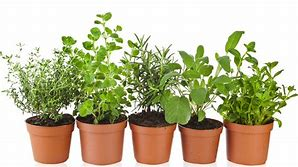 Definicje mówiące o tym, jak sklasyfikowane są zioła, a jak przyprawy, troszkę się różnią, niemniej jednak to rozgraniczenie nie jest tak istotne, a wielokrotnie te nazwy stosowane są wymiennie. Zioła to przeważnie liście niskich krzewów i roślin. Można je suszyć i uprawiać niemalże wszędzie, często rosną dziko. Zaliczamy do nich np. majeranek, bazylię czy tymianek.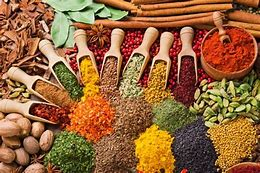 
Rodzaje przyprawPrzyprawy występują w różnorodnych formach. Mogą to być owoce, jak w przypadku papryki czy pieprzu; korzenie, np. imbir; nasiona – musztarda, kora, np. cynamon, albo jak królowa przypraw - sól - minerał. Popularne są także sproszkowane warzywa funkcjonujące jako przyprawy, np. czosnek w proszku, cebulka, mieszanka warzyw do zup i mięs. Przyprawy mogą występować również w postaci płynnej - są zazwyczaj połączeniem ziół i składników spożywczych, a zaliczamy do nich musztardę czy sos tabasco. Bardzo znane są także mieszanki przypraw np. curry, w którego skład wchodzą – kolendra, kmin, biały pieprz, żółta musztarda, czerwona papryka i imbir. Podsumowując, zioła są nieco bardziej delikatne w smaku, natomiast przyprawy są wyraźnie i intensywne. Wiele roślin przyprawowych występuje w klimacie tropikalnym. Nasiona musztardy czy kminu mogą rosnąć w tropikach, ale też w klimacie umiarkowanym. Natomiast zioła to rośliny rosnące w chłodniejszych mniej upalnych regionach. Dlatego przy uprawie pamiętajmy, że nie lubią zbyt silnego światła słonecznego.
Świeże ziołaŚwieże zioła uprawiane w naszych przydomowych ogródkach czy domach są wspaniałym rozwiązaniem. Posiadając taki zielnik możemy przenieść się w najdalsze zakątki świata – do Francji pachnącej lawendą, czy Włoch z aromatyczną bazylią. Świeże zioła nadają zupełnie innego smaku potrawom niż te suszone. Są łagodniejsze i bardziej aromatyczne, dlatego dobrze jest posiąść sztukę uprawiania ich we własnym domu. Można je uprawiać cały rok i nie są bardzo wymagające.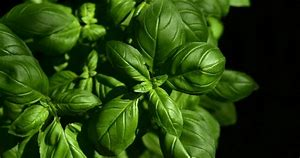 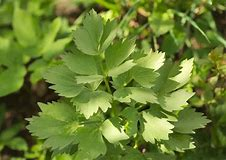 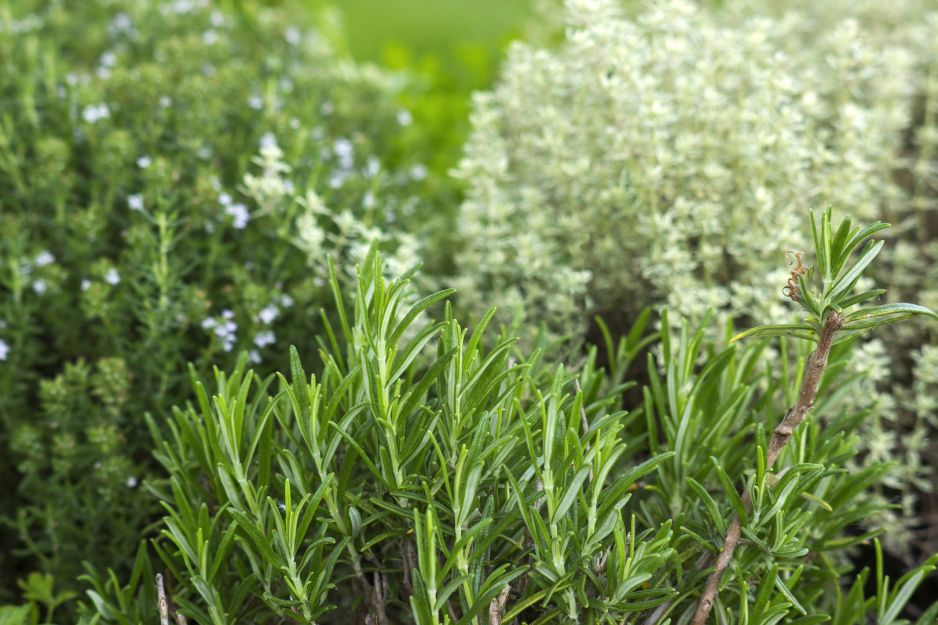 Uprawa i zastosowanie ziółKupuj zioła w sklepach ogrodniczych.Odmiany spreparowane do uprawiania w domu mają mocniejsze korzenie i mogą cały rok służyć w kuchni.Niektóre z nich mogą być traktowane jako rośliny ozdobne jak np. lawenda, która na pewno upiększą wygląd domu.Zioła nie lubią bezpośredniego światła słonecznego.Niektóre z ziół trzeba często podlewać np. bazylia (dowiesz się tego z zasad pielęgnacji poszczególnych ziół).Zioła w doniczkach należy trzymać z dala od grzejników.Gdy już powstanie domowy ogródek warto często korzystać z ziół i obrywać ich liście, wtedy rosną bardziej intensywnie.Jeśli zioła wyjątkowo mocno się rozrosną - zawsze można je zamrozić lub ususzyć w specjalnych suszarkach lub piekarniku. Zioła można również suszyć tak jak kwiaty, łodyżkami do góry.Świeże zioła dodajemy do dań pod koniec gotowania.Zioła suszone najlepiej przed dodaniem do potraw rozetrzeć w palcach.Zioła suszone są bardziej intensywne w smaku, dlatego dodajemy ich nieco mniej niż świeżych.Gdy doprawiamy potrawę dodajemy jedną dominującą przyprawę o intensywnym aromacie i smaku, reszta przypraw powinna pozostać łagodna.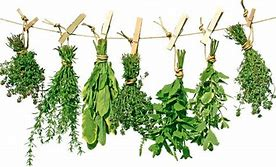 
Co z czym jemy, czyli potrawy i przyprawyprzyprawy/ziołanajlepsze połączeniaanyżciasto kawowe, słodkie chleby, kompoty owocowe, wołowina, cielęcina, wiejski serbazyliadania z pomidorami, groszek, szpinak, sałata, zupy fasolowe, baranina, wołowina, cielęcina, krewetki, sosy do spaghetti, suflety i omletycynamonbułeczki, muffiny, ciasteczka, ciasta, tapioka, puddingi czekoladowe, kawa, ciasta owocowe, gorąca czekolada, słodkie ziemniaki, dyniapaprykapizza, kiełbaski, włoskie, hiszpańskie, węgierskie i meksykańskie przysmakiczosnekmięsa, sosy pomidorowe, sosy sałatkowe, grillowane warzywaestragonmarynaty do mięs, sałatki, omlety, ryby, marynowane ryby, zupa pomidorowa, brokuły, szparagi, kalafior, kapusta, dróbgałka muszkatołowadonaty, puddingi, bita śmietana, lody, pieczone banany, pasztety, ciasto dyniowe, szpinak, pieczenie z mięsgoździkiszynka, pieczona wieprzowina, marynowane owoce, ciasto jabłkowe i dyniowe, buraczki, zupa krem z pomidorów czy z groszku, gorąca herbata, grzane wino i piwokminekchleb, kapusta, ziemniaki, mięsakolendrazupy z warzyw strączkowych, potrawy mięsne, sałatykoperekpieczone i gotowane ziemniaki, twarożki, ryby, sosy do ryb, kiszone ogórki, młoda kapusta, sałatki ziemniaczanekurkumapikle, marynaty, dressingi do sałat, ryby, owoce morza, przyprawy na bazie ryżu zamiast kurkumyliście lauroweburaczki, gotowana marchewka, zupy warzywne, wołowina, cielęcina, baranina, gotowany kurczak, marynaty do mięs, rybymajeranekbiały barszcz, żurek, pieczenie z mięs, pasztetymiętagalaretki, lody, sałatki owocowe, sałatka z sera wiejskiego, kapusta, marchewka, miętowy sos do chlebaoreganopizza, sos do spaghetti, pieczeń wołowa, opiekana i pieczona jagnięcia i cielęcina, ryba, sosy pomidorowe, szpinak, sok warzywnypieprzpasuje do wszystkich potraw oprócz tych o wyjątkowo słodkim smakupietruszkazupy, sałatki, mięsa, ryby - zwłaszcza tuńczyk, sosy, omletyrozmarynpieczona jagnięcia, wołowina, wieprzowina, drób, łosoś, pieczone ziemniaki, zielony groszekszafranryż, bułeczki, wywary z ryb, zupy z kurczaka, ciasta np: marchewkoweszałwiawszystkie dania wieprzowe, nadzienia do dań z ryb i drobiu, ciemne sosy, francuskie dressingi, pomidory, groszektymianekświeże pomidory, zupy warzywne, krokiety, karczochy, grzyby, ziemniaki, sosy na bazie owoców morza, cebulaimbirdania z kuchni azjatyckiej, ciastka, puddingi, kompoty, pasztety, marynaty, grzane wino i piwo